Консультация для родителей.Утомление. Его причины.Утомление - это физиологическое состояние организма, проявляющееся во временном снижении его работоспособности в результате проведенной работы. 
Причинами утомления являются нарушения  в слаженности функционирования органов и систем:Нарушается обмен веществ в периферическом,  нервно –мышечном аппарате,Угнетается активность ферментативных систем,Понижается возбудимость и проводимость сигналов, происходят биохимические и биофизические изменения рецептивных и сократительных элементов структуры мышц. В центральной нервной системе наблюдается снижение возбудимости и ослабление возбуждения нервных центров из-за мощной проприоцептивной импульсации.В эндокринной системе наблюдается либо гиперфункция при эмоциональном напряжении, либо гиперфункция при длительной и истощающей мышечной работе. Нарушения в вегетативных системах дыхания и кровообращения связаны с ослаблением сократительной способности мышц сердца и мышц аппарата внешнего дыхания. Ухудшается кислородно - транспортная функция крови. Утомлению, как правило, предшествует чувство усталости. Усталость - сигнал, предупреждающий организм о дезорганизации в первичной деятельности коры мозга. К чувствам, связанным с усталостью можно отнести: чувство голода, жажда, боли и т.д. Невнимательное отношение к чувству усталости ребенка, которое заложено в особенностях умственного труда, приводит к переутомлению, к перенапряжению.Переутомление - это крайняя степень утомления, находящаяся уже на грани с патологией. Переутомление может быть результатом больших физических и умственных нагрузок. Часто переутомление вызывают и неправильный образ жизни, недостаточный сон, неправильный режим дня и т.д. К переутомлению приводят ошибки в методике подготовки, недостаточный отдых. В состоянии хронического переутомления организм становится более уязвимым, снижается его сопротивляемость к инфекционным заболеваниям.  При умелом распределении в течение дня умственного и физического труда можно добиться высоких результатов в воспитании и образовании ребенка, а также в его работоспособности. 
Работоспособность - способность человека развивать максимум энергии и экономно расходуя ее, достичь поставленной цели при качественном выполнении умственной и физической работы.Сон – эффективный способ снятия умственного и физического напряжения. Во время сна уменьшается расход энергии, восстанавливаются и начинают функционировать системы, которые понесли сверх нагрузку. Сон устраняет утомление и предупреждает истощение нервных клеток. Происходит накопление богатых энергией фосфорных соединений, при этом повышаются защитные силы организма. Хронические недосыпания способствуют появлению неврозов, ухудшению функциональных и снижению защитных сил организма. Длительность сна в дошкольном возрасте должна составлять в среднем 10 часов в сутки. Временная норма засыпания – 30 минут.Нарушения сна у детей могут быть следствием:Переедания перед сном или недостаточного   насыщения, кишечной колики, болей в животе,   заболевания желудка;Психогенных причин (страх расставания с  мамой, стресс при первичном поступлении в дошкольное учреждение с последующей адаптацией;Тяжелых впечатлений от телевизионных передач, частых шумных    скандалов в семье со взаимными оскорблениями взрослых членов семьи;Недоброжелательного отношения к ребенку.Как обеспечить  ребенку спокойный сон?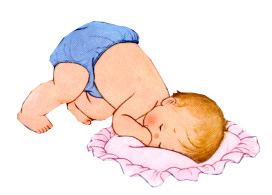 Перед сном рекомендуется занять ребенка спокойными играми, провести теплую гигиеническую процедуру, сменить одежду, затемнить окна;Укладывать спать ребенка лучше в одно и то же время, что формирует рефлекс засыпания;За полтора часа до сна – никакой волнующей информации, не повышать голос.Ужин ребенка – не позднее, чем за час до сна. При заболеваниях желудочно-кишечного тракта рекомендуется дать ребенку на ночь яблоко или кефир, теплого некрепкого чая, воды или теплого молока с чайной ложкой меда (при переносимости меда);Прогулка перед сном – полезная для здоровья привычка;Полезны перед сном оздоровительные процедуры – теплый душ, общая   теплая или теплая ножная ванна;Постель не должна быть слишком мягкой перегревающей. Ось лежащей головы должна быть продолжением оси тела.Выполнение этих правил способствует быстрому засыпанию и спокойному сну!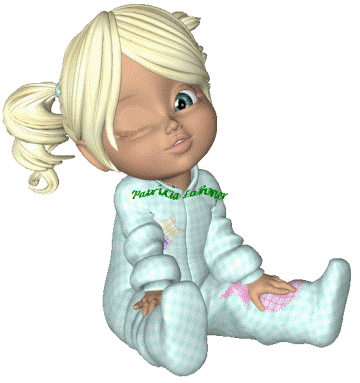 Упражнения для нормализации мозгового кровообращения:
1. «Колесо» И.и. - стоя или сидя. 1 - руки к плечам, кисти в кулаки, голову наклонить назад. 2 - повернуть руки локтями кверху, голову наклонить вперед. Повторить 4-6 раз. Темп средний. 
2. «Маятник» И.п. - стоя или сидя, руки в стороны. 1-3 - три рывка согнутыми руками внутрь: правой перед телом, левой за телом. 4- и.п. 5-8 - то же в другую сторону. Повторить 4-6 раз. Темп быстрый. 
 3. «Неваляшка» И.п. - сидя. 1 - голову наклонить вправо. 2 - и.п. 3 голову наклонить влево. 4 - и.п. 5 - голову повернуть направо. 6 - и.п. 7 - голову повернуть налево. 8 - и.п. Повторить 4-6 раз. Темп медленный. 
Упражнения для снятия утомления с плечевого пояса и рук: 
1. «Незнайка» И.п. – основная стойка (о.с.) 1 - поднять плечи. 2 - опустить плечи. Повторить 6-8 раз, затем пауза 2-3 с, расслабить мышцы плечевого пояса. Темп медленный. 
2. «Пружинка» И.п. - руки согнуты перед грудью. 1-2 - два пружинящих рывка назад согнутыми руками. 3-4 - то же прямыми руками. Повторить 4-6раз. Темп средний. 
3. «Мельница» И.п. - стойка ноги врозь. 1-4 - четыре последовательных круга руками назад. 5-8 - то же вперед. Руки не напрягать, туловище не поворачивать. Повторить 4-6 раз. Закончить расслаблением. Темп средний. 
Упражнение для снятия утомления с туловища и ног: 
«Насос» И.п. - стойка ноги врозь. 1-2 - наклон вперед, правая рука скользит вдоль ноги вниз, левая, сгибаясь, вдоль тела вверх. 3-4 - и.п. 5-8 - то же в другую сторону. Повторить 6-8 раз. Темп средний. 